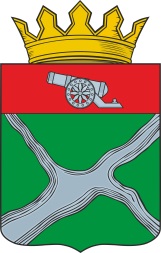 Администрация муниципального района "Юхновский район" от   ________________					      			      № _____Об утверждении Программы профилактикиРисков причинения вреда (ущерба) охраняемым законом ценностям в сфере земельного контроляна 2024 годВ соответствии со статьей 44 Федерального закона от 31.07.2020 N 248-ФЗ «О государственном контроле (надзоре) и муниципальном контроле в Российской Федерации» и постановлением Правительства Российской Федерации от 25.06.2021 N 990 «Об утверждении Правил разработки и утверждения контрольными (надзорными) органами программы профилактики рисков причинения вреда (ущерба) охраняемым законом ценностям», Администрация муниципального района «Юхновский район» ПОСТАНОВЛЯЕТ:1. Утвердить прилагаемую Программу профилактики рисков причинения вреда (ущерба) охраняемым законом ценностям в сфере земельного контроля на территории муниципального района «Юхновский район».2. Настоящее Постановление вступает в силу с 01.01.2024 и подлежит официальному опубликованию.3. Контроль за исполнением настоящего Постановления возложить на заместителя главы администрации муниципального района «Юхновский район» С.В.Кирсанова.Глава администрацииМР «Юхновский район»                                                                        М.А.КовалеваПриложение  к постановлениюадминистрацииМР "Юхновский район "                                                                                                                       от №Программа
профилактики рисков причинения вреда (ущерба) охраняемым законом ценностям
в сфере земельного контроля на 2024 год I. Общие положения программы        1.1. Программа профилактики рисков причинения вреда (ущерба) охраняемым законом ценностям в сфере земельного контроля на 2023 год устанавливает порядок проведения профилактических мероприятий, направленных на предупреждение нарушений обязательных требований и (или) причинения вреда (ущерба) охраняемым законом ценностям, соблюдение которых оценивается при осуществлении муниципального земельного контроля на территории муниципального района «Юхновский район»     1.2. Мероприятия по профилактики рисков причинения вреда (ущерба) охраняемым законом ценностям в рамках осуществления земельного контроля (далее - программа профилактики), осуществляются отделом сельского хозяйства и социального развития села администрации муниципального района «Юхновский район» (далее-Администрация) по адресу: г. Юхнов, ул. К. Маркса, д. 6, телефон (848436) 2-19-36, 2-12-60, электронная почта: uchnov@yandex. ru.     1.3 Профилактика предупреждения возможного нарушения подконтрольными субъектами обязательных требований и снижения рисков причинения ущерба охраняемым законом ценностям - разъяснения подконтрольным субъектам обязательных требований земельного законодательства в отношении объектов земельных отношений.II. Анализ текущего состояния осуществления земельного контроля, развитие профилактической деятельности, характеристика проблем, на решение которых направлена программа профилактики.           Достаточно большое количество ежегодно выявляемых нарушений земельного законодательства свидетельствует о необходимости продолжения активной работы в области муниципального земельного контроля. Вместе с тем, учитывая значительный объем плодотворной работы проделанной, в том числе в 2022 году можно с уверенностью сказать об устойчивой положительной динамике в урегулировании земельных правоотношений и постепенным возрастанием роли муниципального земельного контроля в сфере землепользования.           В целях профилактики нарушений обязательных требований земельного законодательства в настоящий момент на официальном сайте администрации муниципального района «Юхновский район» размещены: - доклады об осуществлении муниципального земельного контроля и об эффективности контроля(ежегодно);
 -  перечни нормативных правовых актов, содержащих обязательные требования, оценка соблюдения которых является предметом исполнения функции по осуществлению муниципального земельного контроля (ежегодно).          Согласно статьи 42 Земельного кодекса Российской Федерации собственники земельных участков и лица, не являющиеся собственниками земельных участков, обязаны:
- использовать земельные участки в соответствии с их целевым назначением и принадлежностью к той или иной категории земель и разрешенным использованием способами, которые не должны наносить вред окружающей среде, в том числе земле как природному объекту;- сохранять межевые, геодезические и другие специальные знаки, установленные на земельных участках в соответствии с законодательством;- осуществлять мероприятия по охране земель, лесов, водных объектов и других природных ресурсов, в том числе меры пожарной безопасности;- своевременно приступать к использованию земельных участков в случаях, если сроки освоения земельных участков предусмотрены договорами;- своевременно производить платежи за землю;- соблюдать при использовании земельных участков требования градостроительных регламентов, строительных, экологических, санитарно- гигиенических, противопожарных и иных правил, нормативов;- не допускать загрязнение, захламление, деградацию и ухудшение плодородия почв на землях соответствующих категорий.            Программа профилактики направлена на снижение и недопущение нарушений:1.требований законодательства о недопущении самовольного занятия земельного участка или части земельного участка, в том числе использования земельного участка лицом, не имеющим предусмотренных законодательством Российской Федерации прав на указанный земельный участок;2.требований законодательства по улучшению, защите земель и охране почв от ветровой, водной эрозии и предотвращению других процессов и иного негативного воздействия на окружающую среду, ухудшающих качественное состояние земель;3.выполнения требований земельного законодательства об использовании земельного участка по целевому назначению в соответствии с принадлежностью к той или иной категории земель и разрешенным использованием, а также о выполнении обязанностей по приведению земель в состояние, пригодное для использования по целевому назначению;4.выполнения требований земельного законодательства, связанных с обязательным использованием земельных участков, предназначенных для жилищного или иного строительства, садоводства, огородничества, в указанных целях в случае, если обязанность по использованию такого земельного участка в течение установленного срока предусмотрена федеральным законом;5.законодательства, связанного с обязанностью по приведению земель в состояние, пригодное для использования по целевому назначению;6.требований о запрете самовольного снятия, перемещения и уничтожения плодородного слоя почвы;7.требований законодательства, связанных с выполнением в установленный срок предписаний, выданных муниципальными земельными инспекторами, по вопросам соблюдения требований земельного законодательства и устранения нарушений в области земельных отношений.III. Цели и задачи реализации программы профилактики  Основными целями программы профилактики являются:- создание условий для доведения обязательных требований до контролируемых лиц, повышение информированности о способах их соблюдения;- стимулирование добросовестного соблюдения обязательных требований всеми контролируемыми лицами;- устранение условий, причин и факторов, способных привести к нарушениям обязательных требований и (или) причинению вреда (ущерба) охраняемым законом ценностям.           Для достижения целей программы выполняются следующие задачи:
- выявление причин, факторов и условий, способствующих нарушению обязательных требований законодательства, определение способов устранения или снижения рисков их возникновения;- установление зависимости видов, форм и интенсивности профилактических мероприятий от особенностей конкретных подконтрольных субъектов, и проведение профилактических мероприятий с учетом данных факторов;- формирование единого понимания обязательных требований законодательства у всех участников контрольной деятельности;- повышение прозрачности осуществляемой Управлением контрольной деятельности;- повышение уровня правовой грамотности подконтрольных субъектов, в том числе путем обеспечения доступности информации об обязательных требованиях законодательства и необходимых мерах по их исполнению. IV. Перечень профилактических мероприятий, сроки (периодичность) их проведения       Администрация в рамках муниципального земельного контроля проводит следующие профилактические мероприятия:а) информирование;б) консультирование; (разъяснения по вопросам, связанным с организацией и осуществлением муниципального земельного контроля) осуществляется как в устной форме по телефону, посредством видеоконференцсвязи, на личном приеме либо в ходе проведения профилактического мероприятия, контрольного (надзорного) мероприятия, так и в письменной форме. Консультирование в устной и письменной формах осуществляется по следующим вопросам: компетенция уполномоченного органа, соблюдение обязательных требований, проведение контрольных (надзорных) мероприятий, применение мер ответственности.в) объявление предостережения;г) профилактический визит. V. Показатели результативности и эффективности программы профилактики      4. Отчетные показатели Программы предназначены способствовать максимальному сокращению количества нарушений причинения вреда (ущерба) охраняемым законом ценностям, включая устранение причин, факторов и условий, способствующих возможному нарушению обязательных требований земельного законодательства:№п/пНаименование показателяРезультат1.Наличие информации, обязательной к размещению на официальном сайте органа муниципального контроля100%2.Исполнение предостережений100%3Количество консультированийНе менее 5 мероприятий4Количество профилактических визитовНе менее 3 мероприятий